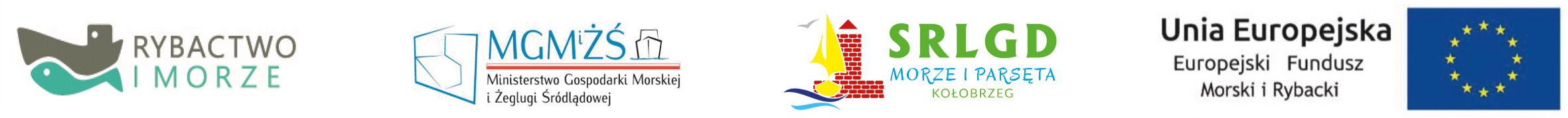 FORMULARZ KONSULTACJI SPOŁECZNYCHW SPRAWIE  ZMIANYLokalnej Strategii Rozwoju SRLGD ,,Morze i Parsęta’’Uwagi do projektu:DANE  UCZESTNIKA  KONSULTACJI  SPOŁECZNYCH – część nieobowiązkowaImię i nazwisko: …………………………………………………………………………….Nazwa organizacji: …………………………………………………………………………Adres korespondencyjny: ………………………………………………………………….Telefon/ e-mail: ……………………………………………………………………………..Wyrażam zgodę na gromadzenie, przetwarzanie i przekazywanie moich danych osobowych, zbieranych w celu przeprowadzenia konsultacji społecznych dotyczących zmian Lokalnej Strategii Rozwoju SRLGD ,,Morze i Parsęta” zgodnie z Ustawą z dnia 10 maja 2018 r. o ochronie danych osobowych ( Dz.U.2018, poz. 1000).………………………………………                                                                                                                                  czytelny podpis	Lp.Część dokumentu, którego dotyczy uwaga (rozdział, strona)Treść proponowanej uwagi, opinii, propozycji, sugestiiUzasadnienie